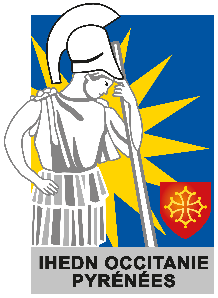 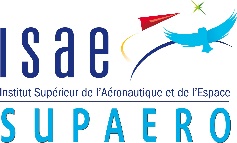 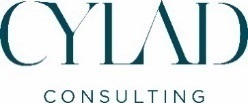 Toulouse, le 15 novembre 2019 Retour sur le colloque organisé par les Auditeurs de l’Institut des Hautes Etudes de Défense Nationale en Occitanie sur le thème : « Economie et Esprit de Défense         Quelles valeurs face aux menaces de demain ? »Le jeudi 17 octobre s’est tenu le colloque organisé par les Auditeurs de l’Institut des Hautes Etudes de Défense Nationale en Occitanie sur le campus de l’ISAE-SUPAERO à Toulouse. L’objectif était d’échanger autour des notions de valeurs, d’engagement mais aussi de Responsabilité Sociale et Environnementale au sein du monde économique. L’événement, en partenariat avec l’ISAE-SUPAERO et CYLAD Consulting a accueilli près de 80 personnes regroupant des acteurs économiques d’institution privées tels que Airbus, BNP Paribas, Naval Group, des élus, le représentant du Recteur d’Académie, des associations, des représentants de l’enseignement supérieur tels que l’Université de Toulouse, mais aussi des autorités civiles et militaires de notre Région. En première partie de journée étaient organisés des ateliers de travail permettant de poser les enjeux, de partager les bonnes pratiques et d’orienter les travaux futurs en matière d’Economie et d’Esprit de défense. Ces tables rondes, animées par les équipes de CYLAD Consulting, ont permis d’échanger autour de 5 grands thèmes : Protection des intérêts économiques, Sureté, Responsabilité sociale, Environnement et Ethique. Monsieur Charles Champion, Président du Conseil de Surveillance de l’Aéroport Toulouse-Blagnac et président du conseil d’administration de l’ISAE-SUPAERO et Sébastien Chaussoy, fondateur et président de CYLAD Consulting ont ensuite restitué les travaux de réflexion en plénière. Parmi les grands enjeux évoqués, on retrouve : La menace cyber et la souveraineté numérique, en particulier la protection des données sensibles et la nécessité d’accompagner les PME-ETI sur ces sujets qui sont à ce jour plutôt l’apanage des grands groupes,La protection des savoir-faire et de notre excellence scientifique, ainsi que tout un volet lié à la formation et au développement des meilleures compétences pour rester performant et innovant dans une compétition internationale renforcée,Un changement profond des modèles économiques en cours d’amorçage lié à la défense des valeurs environnementales, humaines et citoyennes avec la conviction que la performance économique dans les années qui viennent sera liée à une croissance durable et responsable, La défense des libertés d’expression, de mouvements et les qualités de résilience et d’engagement qu’il faut contribuer à renforcer à toutes les échelles (citoyen, entreprise, territoire, nation, …).Une publication restituant l’ensemble des échanges est en cours d’élaboration.Cette journée a permis de cadrer les travaux des auditeurs de l’IHEDN Occitanie dans le cadre d’un cycle à 2 ans dont l’objectif est de faire des propositions concrètes et contribuer à faire bouger les lignes. Au-delà de l’Economie, ce cycle devra permettre d’apprécier la porosité de l’Esprit de Défense dans les domaines de l’Innovation, de la Culture, de la Justice/ Droit, de la Politique …Pour tout renseignement, rendez-vous sur aa-ihednmidi-pyrenees.org et sur www.cylad.com. 
Contact Presse IHEDN Occitanie :ihednar19@gmail.com